REQUERIMENTO Nº 188/2018“Requer informações e providencias para instalação de academia de ginástica ao ar livre na Praça do bairro 31 de Março”. Senhor Presidente,Senhores Vereadores,                        Considerando que este vereador foi procurado por moradores do Bairro 31 de Março, estes nos questionaram quanto á possibilidade de instalação de academia de ginástica ao ar livre na Praça do referido bairro.                       A referida praça é bem frequentada por moradores da localidade e bairros adjacentes, que poderiam ter uma opção para a prática de atividades físicas, assim, a instalação de aparelhos de ginástica seria muito útil para esses moradores, incentivando-os para uma vida mais saudável.                     Considerando que o Poder Legislativo ocupa papel preponderante no controle e fiscalização dos negócios municipais.                                Considerando que a Constituição Federal em seu inciso XXXIII, do art. 5º, diz textualmente que: “todos têm direito a receber dos órgãos públicos informações de seu interesse particular, ou de interesse coletivo ou geral, que serão prestadas no prazo da lei, sob pena de responsabilidade, ressalvadas aquelas cujo sigilo seja imprescindível à segurança da sociedade e do Estado”.            REQUEIRO que, nos termos do Art. 107, Inciso VIII, do Regimento Interno da Câmara de Santa Barbara d´Oeste, seja oficializado á Prefeitura Municipal de Santa Barbara d´Oeste, situada na Avenida Monte Castelo nº 1000, na cidade Santa Barbara d´Oeste, para que encaminhe a esta Casa de Leis as seguintes informações:Existe a possibilidade de instalação de aparelhos de academia ao ar livre na Praça do bairro 31 de Março? Se positivo, especifique com cronograma. Se negativo, justifique.Existe algum projeto que incentive a prática de algum esporte na região do Bairro 31 de Março? Se positivo, especifique com cronograma.Se negativo, justifique.Outras informações que julgarem necessárias.Plenário “Dr. Tancredo Neves”, 02 de fevereiro de 2018.Paulo Cesar MonaroPaulo Monaro                                           -Vereador Líder Solidariedade-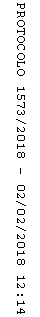 